          A.N.I.S.A.  per la Storia dell’Arte  -  sezione di Torino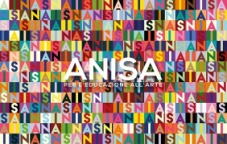 “ Pelagio Palagi a Torino. Memoria e invenzione nel Palazzo Reale”Visita alla mostra e alle opere realizzate all’interno di Palazzo Realemartedì 17 dicembre 2019   ore 14,30    Piazzetta Reale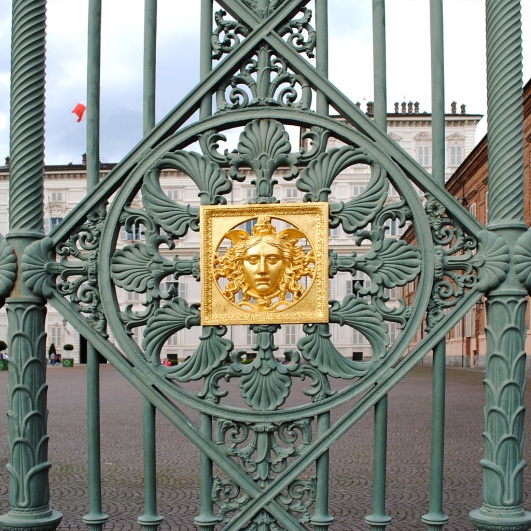 a cura del dott. Franco Gualano  responsabile collezioni Palazzo RealeL’iniziativa si configura come attività di aggiornamento.    A.N.I.S.A.  soggetto qualificato dal M.I.U.R. per aggiornamento e formazione del personale della scuola.E’ richiesto un contributo di € 10,00 per gli iscritti e di € 15,00 per i non iscrittiPer informazioni e prenotazioni : sezionetorinoanisa@gmail.com